PRODUKTCENAPOČETCELKEM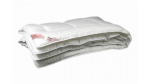 prošívaná přikrývka LUXUSProvedení : celoroční  875,5 Kč
35 019,8 Kč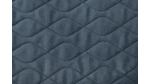 podložka na křesla velká 53x58 cm TEXbarva : - modrá  371,5 Kč
3 714,7 Kč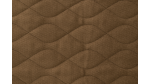 podložka na křesla velká 53x58 cm TEXbarva : - hnědá  371,5 Kč
9 658,2 Kč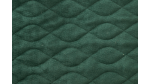 podložka na křesla velká 53x58 cm TEXbarva : - zelená  371,5 Kč
6 686,5 Kč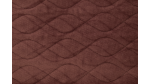 podložka na křesla velká 53x58 cm TEXbarva : - vínová  371,5 Kč
4 457,6 Kč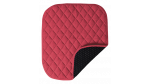 podložka na křesla 40x50 cmbarva : červená  453,8 Kč
2 722,5 Kč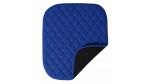 podložka na křesla 40x50 cmbarva : modrá  453,8 Kč
2 722,5 Kč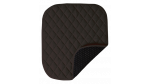 podložka na křesla 40x50 cmbarva : černá  453,8 Kč
2 722,5 KčZačátek formulářeSlevový poukazKonec formulářeCelkem zboží s DPH 67 704,3 Kč Celkem doprava s DPH 1 534,00 KčCelkem bez DPH 57 221,8 KčCelkem DPH 12 016,5 Kč Celkem  69 238,3 KČAPOS BRNO s.r.o.